Ventilacijski poklopac za cijev i oblikovani dio LD 125Jedinica za pakiranje: 1 komAsortiman: K
Broj artikla: 0018.0327Proizvođač: MAICO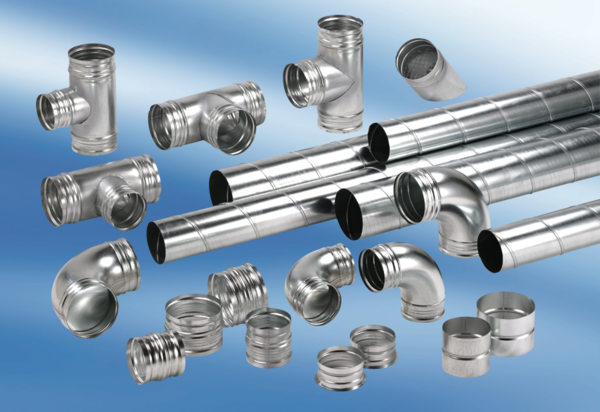 